Kristelig Dagblad, Kort om eksistens torsdag 17 mart 22 s.7 i liv og sjæl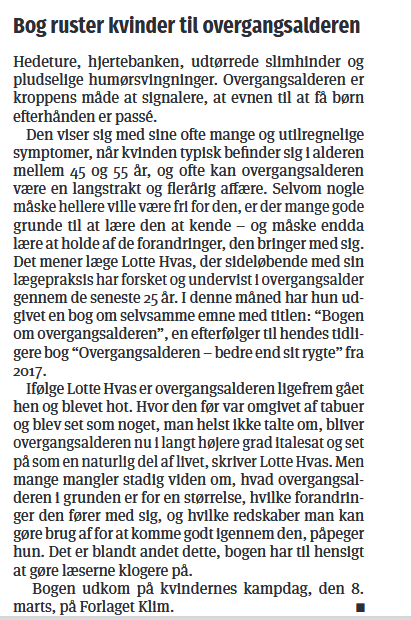 